Tillsammans med vår sponsor Uponor delar vi för andra året ut ett stipendium på 3,000 kronor till ”den aktiva ungdom (13-19 år) som levt efter föreningens värdegrund i högsta grad”2022 års stipendium går till Emilia Norin som är en stor inspiration med sitt stora engagemang för laget och idrotten. Trots att hon varit långtidsskadad är hon alltid på plats och med sin glada, sprudlande personlighet är hon med och peppar och stöttar både spelare och ledareEmilia rehabar som bäst och vi ser fram emot att se henne på fotbollsplanen nästa säsong!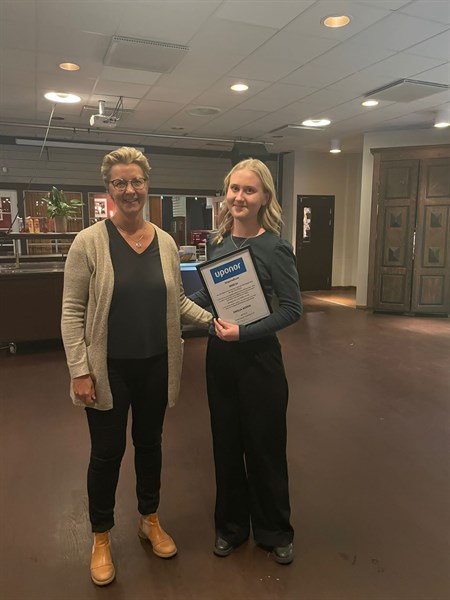 